This form is to be completed by the child’s early childhood teacherThe Term three plan for learning and development summarises the child’s abilities, skills, identifies their interests and indicates how they can be supported to continue on their learning journey. This plan is to be completed by the child’s early childhood teacher, in collaboration with the child’s parents/carers. The Victorian Early Years Learning and Development Framework is the reference for teachers for a description of the five learning and development outcomes when completing this plan. This plan should be retained on the child’s file and be available for audit by officers of the Department of Education and Training (the department).You will be required to provide evidence of all the information listed in the plan for an audit. AssessmentThis section asks the child’s early childhood teacher to assess the child’s level of learning and development in the five learning and development outcomes identified in the Victorian Early Years Learning and Development Framework. Please indicate areas where the child is developing as you would expect, and areas where their level of learning and development may need additional support. Include learning goals for meeting outcomes and intentional teaching and learning strategies that will be implemented to build the child’s abilities and skills.In completing this section please consider what support services the child may need to achieve the learning goals in the plan. This may involve engaging early childhood professionals in the assessment process e.g. allied health professionals and/or LOOKOUT Early Childhood Learning Advisors for a child placed in out-of-home care. This section also asks the early childhood teacher to record a child’s progress at the end of term three with input from the child’s parents/carers as appropriate.Outcome 1: Children have a strong sense of identity Outcome 2: Children are connected with and contribute to their worldOutcome 3: Children have a strong sense of wellbeing Outcome 4: Children are confident and involved learners Outcome 5: Children are effective communicators Additional information (optional)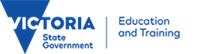 Term three plan for learning and developmentChild informationChild informationChild informationChild informationChild informationChild’s first name: Child’s last name: Child’s date of birth*:    /    /       Male  Female  Other*Please note: Children are required to be enrolled in school in the year they turn six. Early childhood teachers should make parents/carers aware of the requirement to complete an Exemption from School Attendance in a Kindergarten Program form and submit it to the relevant regional office of the department by 1 November in the year before the child turns six as appropriate.*Please note: Children are required to be enrolled in school in the year they turn six. Early childhood teachers should make parents/carers aware of the requirement to complete an Exemption from School Attendance in a Kindergarten Program form and submit it to the relevant regional office of the department by 1 November in the year before the child turns six as appropriate.*Please note: Children are required to be enrolled in school in the year they turn six. Early childhood teachers should make parents/carers aware of the requirement to complete an Exemption from School Attendance in a Kindergarten Program form and submit it to the relevant regional office of the department by 1 November in the year before the child turns six as appropriate.*Please note: Children are required to be enrolled in school in the year they turn six. Early childhood teachers should make parents/carers aware of the requirement to complete an Exemption from School Attendance in a Kindergarten Program form and submit it to the relevant regional office of the department by 1 November in the year before the child turns six as appropriate.*Please note: Children are required to be enrolled in school in the year they turn six. Early childhood teachers should make parents/carers aware of the requirement to complete an Exemption from School Attendance in a Kindergarten Program form and submit it to the relevant regional office of the department by 1 November in the year before the child turns six as appropriate.Service informationService informationName of early childhood education and care service: Name of child’s teacher:  Date plan was prepared:    /    /     Term three plan for learning and developmentTerm three plan for learning and developmentThe sections below are to be completed by the child’s early childhood teacher in consultation with their parents/carers and other early childhood professionals as relevant to the individual.The sections below are to be completed by the child’s early childhood teacher in consultation with their parents/carers and other early childhood professionals as relevant to the individual.The context of the early years settingPlease include or attach: the child’s experience with early childhood services prior to attending funded Four-Year-Old Kindergarten,  including playgroup, Three-Year-Old Kindergarten and childcare along with any relevant information provided by an early childhood educator regarding the child’s learning and development during this timea description of the funded Four-Year-Old Kindergarten program delivery e.g. the key experiences that the kindergarten program offers, the sessions that this child attends, average  number of children in a session and whether the program is within a long day care settingattendance history of child.The child’s interests and skillsInclude a high level summary of the child’s learning and development with regard to the child’s interests and skills.  What experiences are planned to further enhance the child’s learning and development in term three? Include additional resources, how the program or equipment may be modified to account for the child’s level of learning and development. Please note that this information may be expanded in the outcomes section below.Please provide the early childhood teacher’s assessment of the child in this outcome area (see the Victorian Early Years Learning and Development Framework). Include key learning goals and intentional teaching and learning strategies that will be used to extend the child’s abilities and skills in this outcome area.Initial assessment: OUTCOME 1. IdentityChildren have a strong sense of identity, andfeel safe, secure and supporteddevelop their emerging autonomy, interdependence, resilience and sense of agencydevelop knowledgeable and confident self identitieslearn to interact in relation to others with care, empathy and respect.Learning goals for the child’s learning and development for term three Teaching and learning strategies focused on the child’s learning and development for term threeTeacher’s assessment at the end of term three (after the plan has been in place for term three)Please include an assessment of the child’s progress in learning and development against the outcome including whether learning goals where acheived, and whether the teaching and learning strategies that were put into place were effective. Include consideration for why they were or were not effective.Parent/carer comments about their child’s progress in learning and development during term threePlease provide the early childhood teacher’s assessment of the child in this outcome area (see the Victorian Early Years Learning and Development Framework). Include key learning goals and intentional teaching and learning strategies that will be used to extend the child’s abilities and skills in this outcome area.OUTCOME 2: CommunityChildren are connected and contribute to their world, anddevelop a strong sense of belonging to groups and communities and an understanding of the reciprocal rights and responsibilities necessary for active civic participationrespond to diversity with respectbecome aware of fairnessbecome socially responsible and show respect for the environment.Learning goals for the child’s learning and development for term three Teaching and learning strategies focused on improving the child’s level of learning and development for term threeTeacher’s assessment at the end of term three (after the plan has been in place for term three)Please include an assessment of the child’s progress in learning and development against the outcome including whether learning goals where acheived, and whether the teaching and learning strategies that were put into place were effective. Include consideration for why they were or were not effective.Parent/carer comments about their child’s progress in learning and development during term threePlease provide the early childhood teacher’s assessment of the child in this outcome area (see the Victorian Early Years Learning and Development Framework). Include key learning goals and intentional teaching and learning strategies that will be used to extend the child’s abilities and skills in this outcome area.OUTCOME 3: WellbeingChildren have a strong sense of wellbeing, andbecome strong in their social, emotional and spiritual wellbeingtake increasing responsibility for their own health and physical wellbeing.Learning goals for the child’s learning and development for term three Teaching and learning strategies focused on the child’s learning and development for term threeTeacher’s assessment at the end of term three (after the plan has been in place for term three)Please include an assessment of the child’s progress in learning and development against the outcome including whether learning goals where acheived, and whether the teaching and learning strategies that were put into place were effective. Include consideration for why they were or were not effective.Parent/carer comments about their child’s progress in learning and development during term threePlease provide the early childhood teacher’s assessment of the child in this outcome area (see the Victorian Early Years Learning and Development Framework). Include key learning goals and intentional teaching and learning strategies that will be used to extend the child’s abilities and skills in this outcome area.OUTCOME 4: LearningChildren are confident and involved learners, anddevelop dispositions for learning such as curiosity, cooperation, confidence, creativity, commitment, enthusiasm, persistence, imagination and reflexivitydevelop a range of skills and processes such as problem solving, inquiry, experimentation, hypothesizing, researching and investigatingtransfer and adapt what they have learnt from one context to anotherresource their own learning through connecting with people, place terminologies and natural and processed materials.Learning goals for the child’s learning and development for term three Teaching and learning strategies focused on the child’s learning and development for term threeTeacher’s assessment at the end of term three (after the plan has been in place for term three)Please include an assessment of the child’s progress in learning and development against the outcome including whether learning goals where acheived, and whether the teaching and learning strategies that were put into place were effective. Include consideration for why they were or were not effective.Parent/carer comments about their child’s progress in learning and development during term threePlease provide the early childhood teacher’s assessment of the child in this outcome area (see the Victorian Early Years Learning and Development Framework). Include key learning goals and intentional teaching and learning strategies that will be used to extend the child’s abilities and skills in this outcome area.OUTCOME 5: CommunicationChildren are effective communicators, andinteract verbally and non-verbally with others for a range of purposesengage with a range of texts and get meaning from these textsexpress ideas and make meaning using a range of mediabegin to understand how symbols and pattern systems workuse information and communication technologies to access information , investigate ideas and represent their thinking.Learning goals for the child’s learning and development for term three Teaching and learning strategies focused on the child’s learning and development for term threeTeacher’s assessment at the end of term three (after the plan has been in place for term three)Please include an assessment of the child’s progress in learning and development against the outcome including whether learning goals where acheived, and whether the teaching and learning strategies that were put into place were effective. Include consideration for why they were or were not effective.Parent/carer comments about their child’s progress in learning and development during term threeInclude or attach here other factors that may impact on the child’s learning and development, such as their family situation, illness or social demographics. If the child is placed in out-of-home care, early childhood teachers are encouraged to seek advice from the relevant LOOKOUT Early Childhood Learning Advisor.